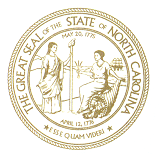 North Carolina Department of Health and Human ServicesDivision of Social Services  2415 Courier # 56-20-25 Eaves Perdue, Governor	Sherry S. Bradsher, DirectorLanier M. Cansler, Secretary	(919) 733-3055INSERT DATETo: 	DSS Performance Management/Security Access Review ManagerFrom: 	INSERT LOCAL DSS SECURITY OFFICIALINFORMATIONRef:  Division/Office System Access ControlINSERT LOCAL DSS NAME understands the Department’s requirement for automated system access control, in accordance with the memorandum titled “Inadequate User Access Controls”, signed by Secretary Cansler on October 30, 2009.  With this understanding, the INSERT LOCAL DSS NAME has reviewed both the NCXPTR and WIRM system access control reports for the period of INSERT MONTH AND YEAR, with the following outcome:	All employees on the report have appropriate access 	There were employees on the report who had inappropriate access and an IRAAF form has been submitted for correction.The INSERT LOCAL DSS NAME also acknowledges they understand that this memo will be kept on file with the DHHS Privacy and Security Office. Form completed by:  INSERT NAME & TITLE HERE